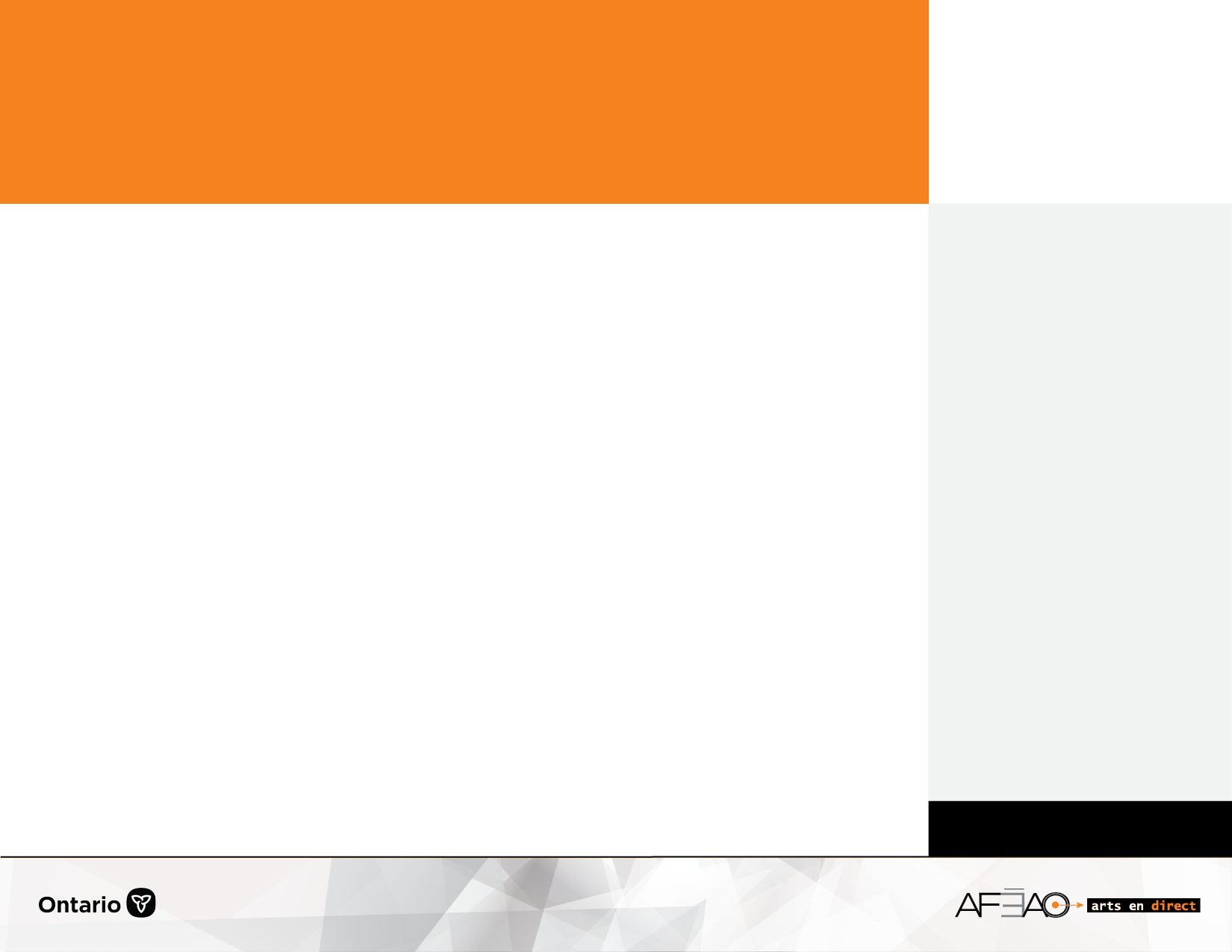 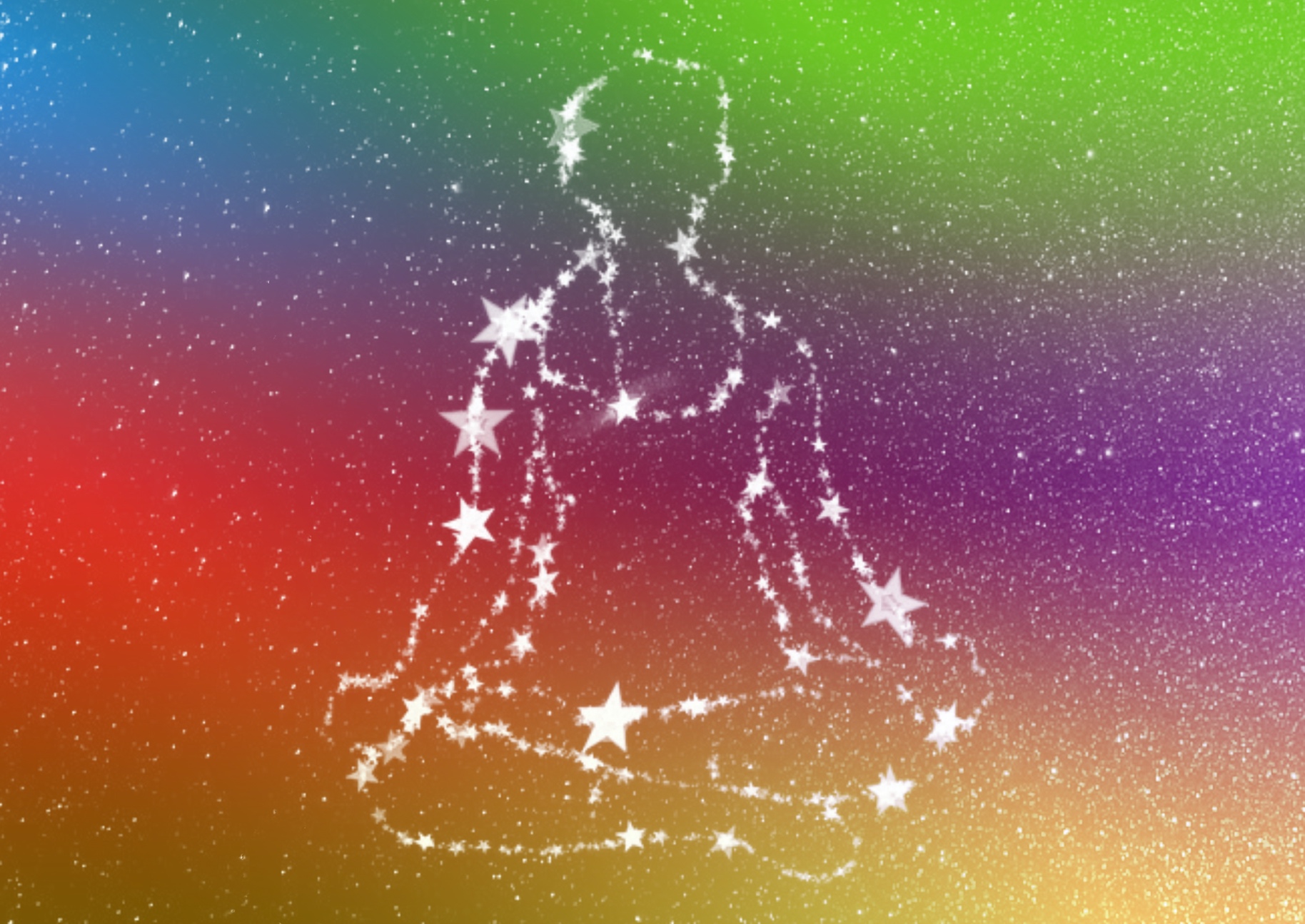 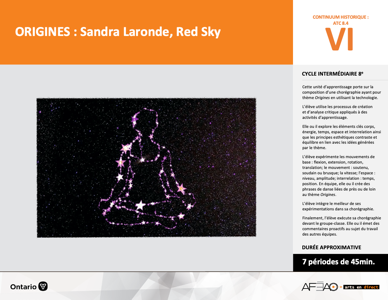 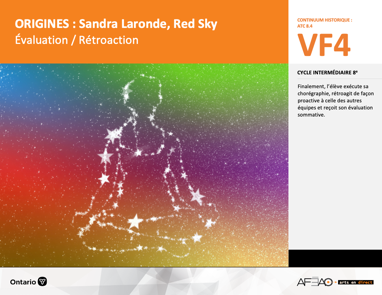 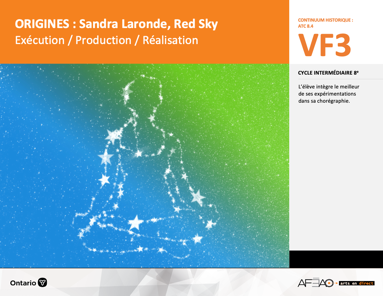 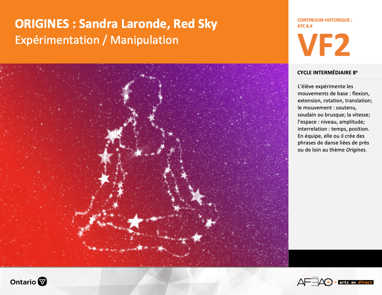 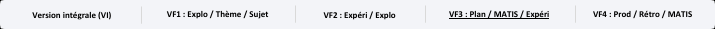 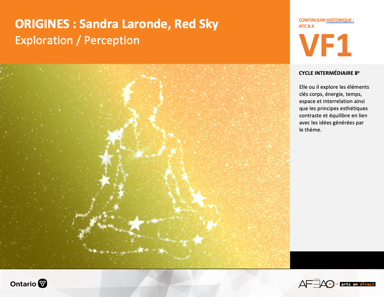 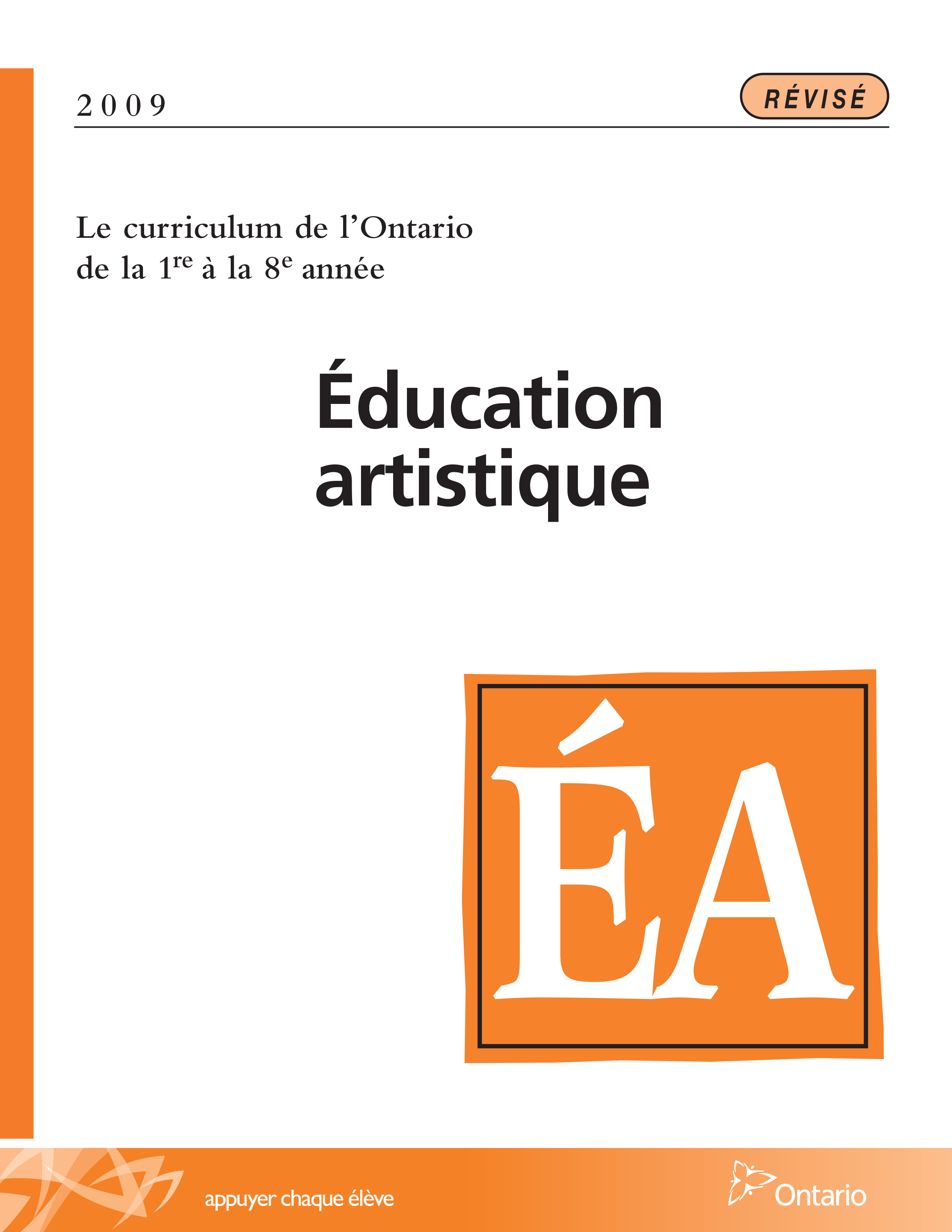 Table des matières Description Liste des attentes et contenusDanse - 8e annéeTableau des fondements théoriques à l’étudeDanse - 8e annéeDéroulementÉvaluation / RétroactionDescriptionCette unité d’apprentissage porte sur la composition d’une chorégraphie ayant pour thème Origines en utilisant la technologie. L’élève utilise les processus de création et d’analyse critique appliqués à des activités d’apprentissage. Elle, il ou iel explore les éléments clés corps, énergie, temps, espace et interrelation ainsi que les principes esthétiques contraste et équilibre en lien avec les idées générées par le thème. L’élève expérimente les mouvements de base : flexion, extension, rotation, translation; le mouvement : soutenu, soudain ou brusque; la vitesse; l’espace : niveau, amplitude; interrelation : temps, position. En équipe, elle, il ou iel crée des phrases de danse liées de près ou de loin au thème Origines. L’élève intègre le meilleur de ses expérimentations dans sa chorégraphie. Finalement, l’élève exécute sa chorégraphie devant le groupe-classe. Elle, il ou iel émet des commentaires proactifs au sujet du travail des autres équipes.Description de chaque étape du déroulement VF (fragmentée) VF4 : Évaluation / RétroactionFinalement, l’élève exécute sa chorégraphie, rétroagit de façon proactive à celle des autres équipes et reçoit son évaluation sommative.Liste des attentes et contenus À la fin de la l’année, l’élève doit pouvoir :DANSE
Attente :C1. produire diverses compositions de danse en appliquant les fondements à l’étude et en suivant le processus de création artistique. C2. communiquer son analyse et son appréciation de diverses productions de danse en utilisant les termes justes et le processus d’analyse critique. C3. expliquer la dimension sociale et culturelle de la danse ainsi que les fondements à l’étude dans diverses productions de danse d’hier et d’aujourd’hui, provenant d’ici et d’ailleurs.CONTENUS D’APPRENTISSAGEPour satisfaire aux attentes, l’élève doit pouvoir :Production et expression C1.1 recourir au processus de création artistique pour réaliser diverses compositions de danse. C1.3 présenter une composition de danse en utilisant la technologie (p. ex., projecteurs, clavier électronique, caméra vidéo) pour faire passer 
un message ou l’accentuer.Analyse et appréciationC2.1 recourir au processus d’analyse critique pour analyser et apprécier diverses productions de danse. C2.2 analyser, à l’aide des fondements à l’étude, plusieurs formes de représentation en danse (p. ex., en danse moderne, interpréter le message 
à partir des pas, des costumes, du décor et du rôle des danseuses et danseurs). C2.3 exprimer de différentes façons (p. ex., oralement, par écrit, avec une œuvre musicale) son appréciation d’un spectacle de danse en établissant 
des liens entre les thèmes explorés et des préoccupations sociales (p. ex., pauvreté, environnement).Connaissance et compréhensionC3.1 décrire comment la technologie peut être utilisée dans une production de danse (p. ex., appuyer un thème, capter l’intérêt de l’auditoire, 
isoler une action).C3.4 comparer divers indices socioculturels […] relevés dans les œuvres étudiées. Tableau des fondements théoriques à l’étudeDANSE 
FONDEMENTS À L’ÉTUDE 8E ANNÉEDéroulementÉvaluation / RétroactionMatériel, outil, équipement, préparation de l’espace Déplacez les tables et les chaises selon les besoins.Affichez le tableau des mots clés (voir : ORIGINES_VI_Lexique).Prévoyez rendre accessibles différents outils technologiques selon les besoins des équipes. Prévoyez utiliser une caméra vidéo ou un appareil numérique capable de faire des enregistrements vidéo.Enseignante / EnseignantPréparez l’ordre des présentations des équipes.Assignez à chaque élève une autre équipe aux fins d’évaluation des pairs (voir : ORIGINES_VF4_Annexe3).Présentez la grille d’observation aux élèves (voir : ORIGINES_VF3_Annexe2) :modelez un commentaire constructif et proactif en notant le lien symbolique entre les choix de mouvements, les effets technologiques, la mélodie d’accompagnement et le thème Origines (p. ex., les mouvements au sol suivis d’un saut créent un contraste satisfaisant à regarder; un équilibre a été créé lorsque la moitié du groupe a exécuté les mouvements de bras en position debout et l’autre moitié a fait de même en position assisse; la projection d’une galaxie appuie l’image créée par les mouvements des danseurs pour représenter le Big Bang);invitez quelques élèves à faire de même pour mettre en évidence la compréhension du langage exploité par l’équipe en relation avec le thème.ÉlèveRegarde attentivement et respectueusement les chorégraphies de tes pairs. Complète l’évaluation des pairs (voir : ORIGINES_VF4_Annexe3).Complète l’autoévaluation de ta performance (voir : ORIGINES_VF4_Annexe3).Enseignante / EnseignantComplétez une grille d’évaluation adaptée pour chaque équipe (voir : ORIGINES_VF4_Annexe4).DOCUMENTS D’ACCOMPAGNEMENT :ORIGINES_VI_LexiqueORIGINES_VF2_Annexe1ORIGINES_VF3_Annexe2ORIGINES_VF4_Annexe3ORIGINES_VF4_Annexe4ORIGINES_VF2_Vidéo6Un+    Enseignante / Enseignant :Présentez la chorégraphie sans effets spéciaux puis avec les effets spéciaux. Animez une discussion sur les avantages et désavantages en relation avec le thème Origines.Proposez aux élèves d’ajouter à leur chorégraphie en empruntant un mouvement provenant de la composition de danse d’une autre équipe et / ou en intégrant de nouveaux effets spéciaux à l’aide de la technologie. Expérimenter en variant les éléments clés de l’espace, l’énergie et l’interrelation en fonction du temps. Espace : modifier le mouvement original en variant l’amplitude (p. ex., le mouvement original comprend des grands cercles avec les bras; on modifie l’amplitude en exécutant des petits cercles avec les bras).Énergie : modifier le mouvement original en changeant la qualité du mouvement (p. ex., le mouvement original est une simple marche en bougeant les bras avec une énergie soutenue, on modifie l’énergie en exécutant la marche de manière brusque). Interrelation en fonction du temps : modifier le mouvement original en variant l’interrelation en fonction du temps (p. ex., le mouvement est originalement exécuté à l’unisson; on modifie l’interrelation en fonction du temps en exécutant le mouvement un après l’autre).À partir des expérimentations, choisir les variations qui correspondent le mieux au sujet de la chorégraphie et qui ne risquent pas d’affecter l’équilibre de la chorégraphie. Composez une nouvelle petite phrase de danse à partir de ces expérimentations et trouver une façon de l’ajouter à la chorégraphie actuelle. Accordez suffisamment de temps aux élèves de la classe pour appliquer les modifications puis répéter leur nouvelle version de la chorégraphie. Invitez d’autres groupes de l’école à venir assister à une représentation des chorégraphies retravaillées. ÉlèvePrésente ta chorégraphie avec et sans les effets spéciaux. Demande à l’auditoire ou au groupe-classe ce qu’ils ont préférés et pourquoi.Emprunte un mouvement provenant de la chorégraphie d’une autre équipe. Expérimente en variant les éléments clés de l’espace, l’énergie et l’interrelation en fonction du temps.Accepte avec un esprit ouvert les suggestions de tes pairs.Répète ta nouvelle chorégraphie en collaborant et coopérant avec tes pairs.Présente ta nouvelle chorégraphie devant un public.